                          Знакомимся с профессией воспитателяВоспитатели ГКП Уразова Л.Н., Аблазисова Ф.С., Абибуллина Э.Р. провели с учащимися 9-11 классов   мероприятие  «Стань профи» . 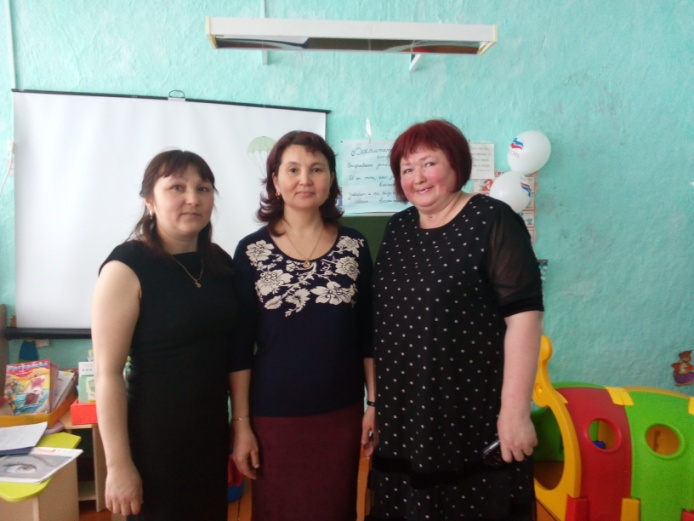 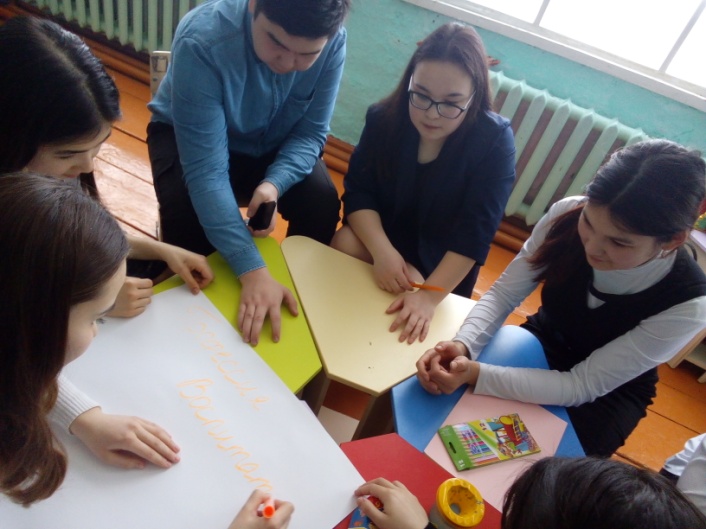 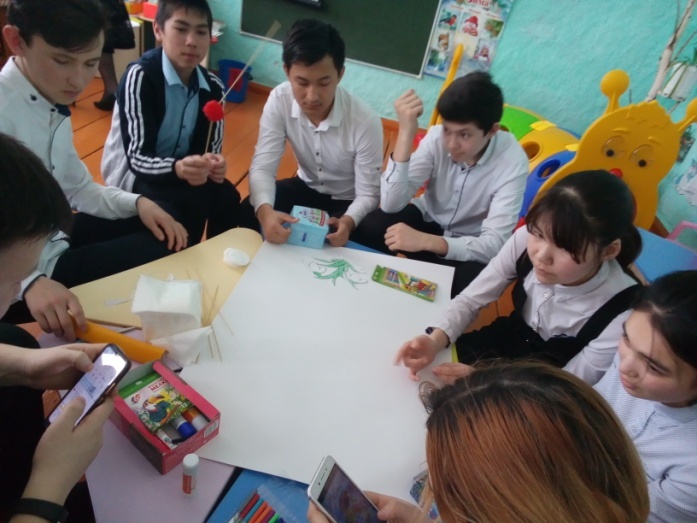 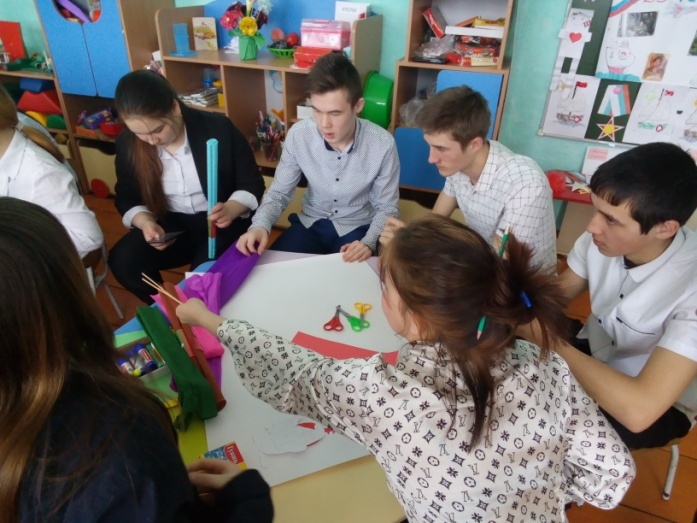 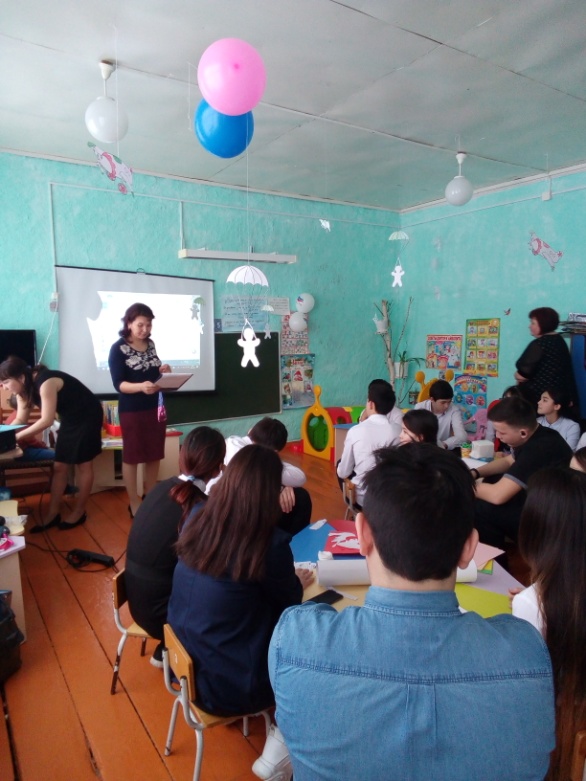 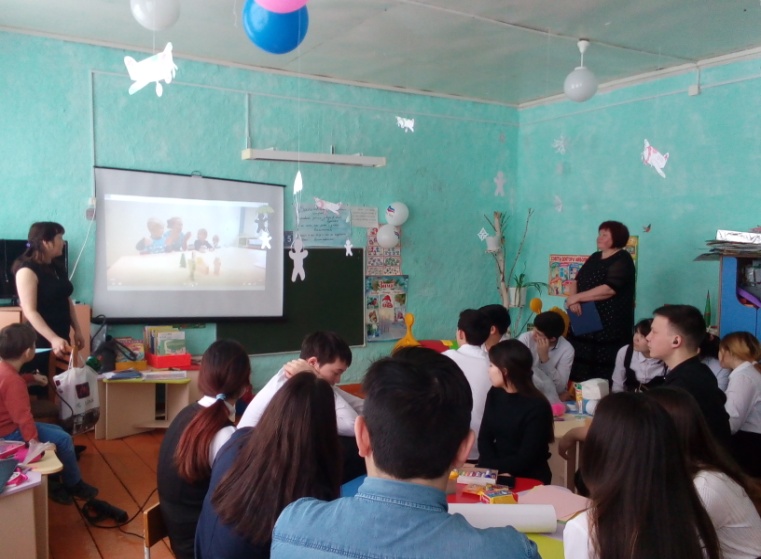 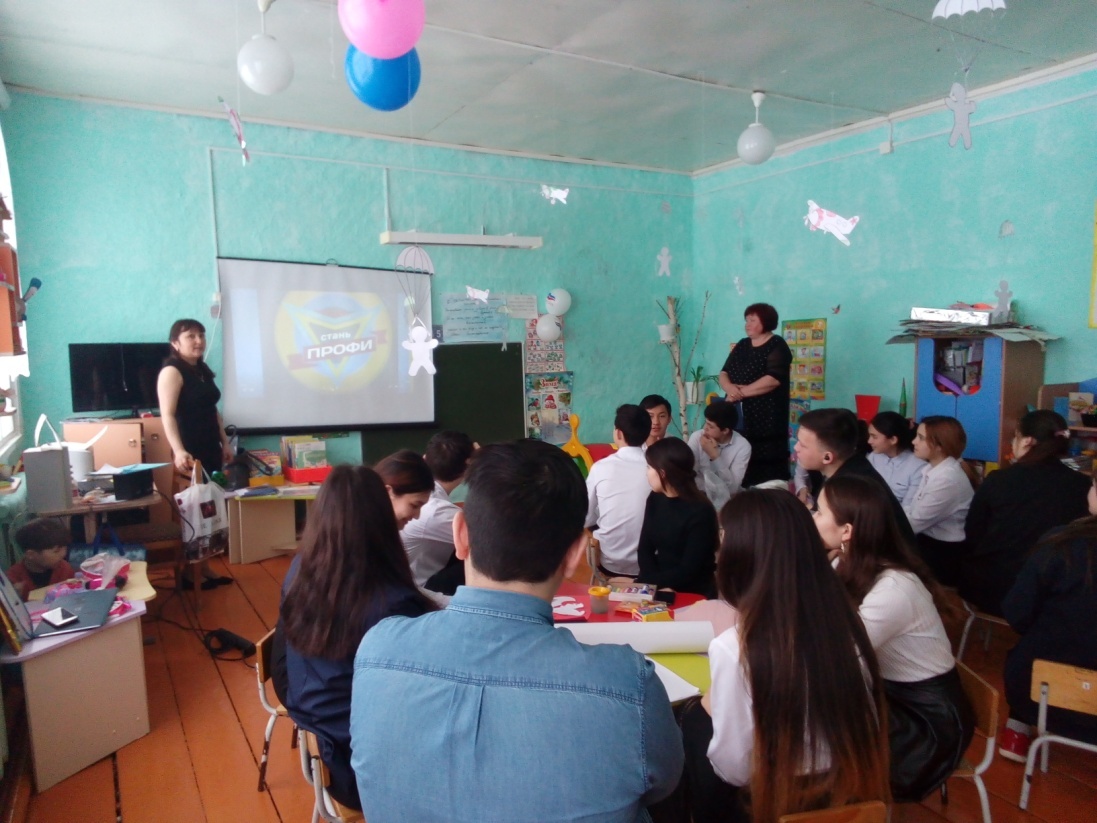 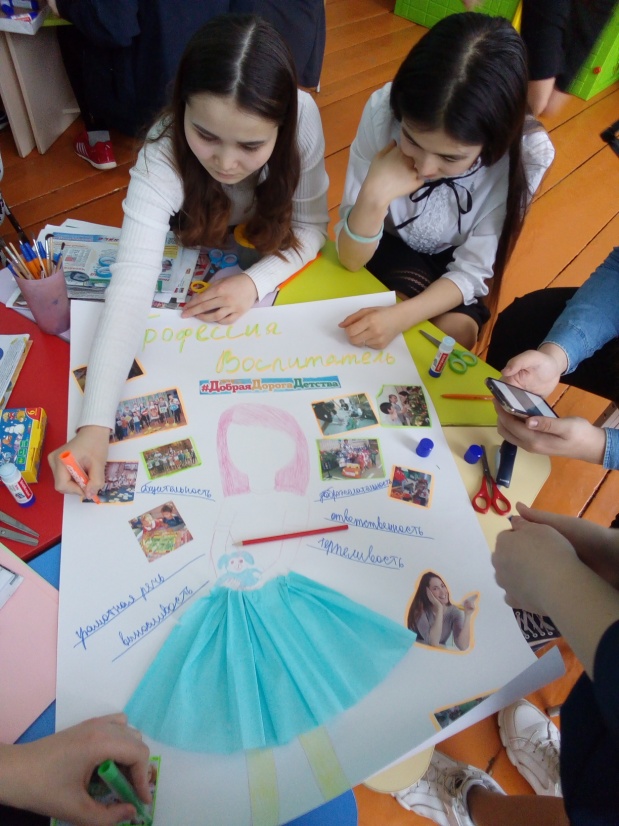 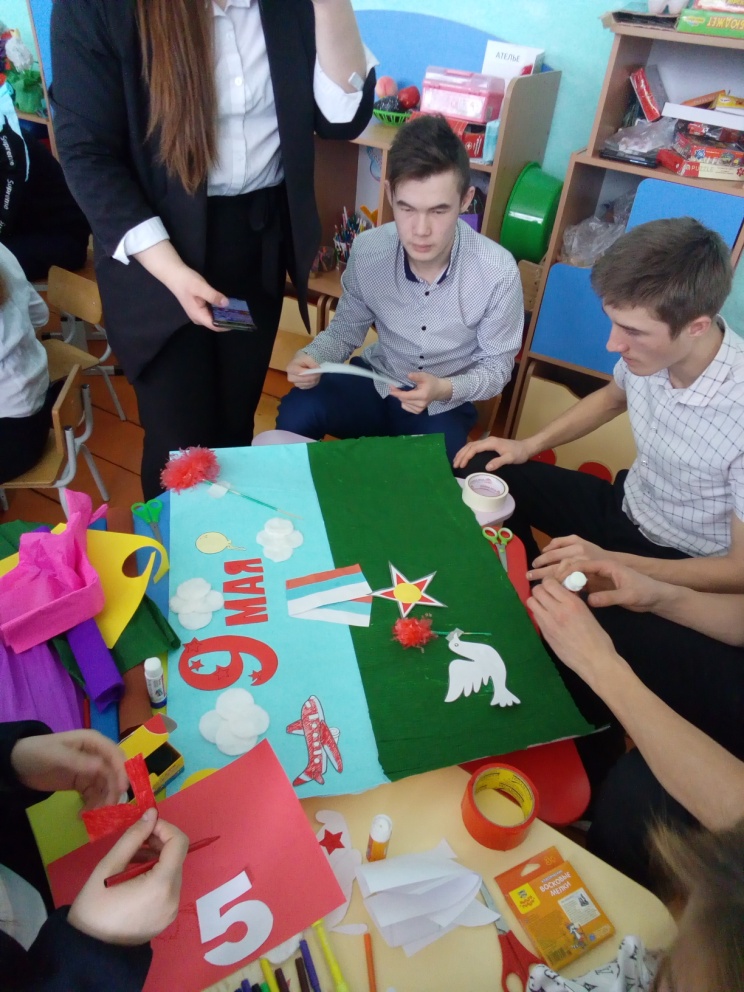 